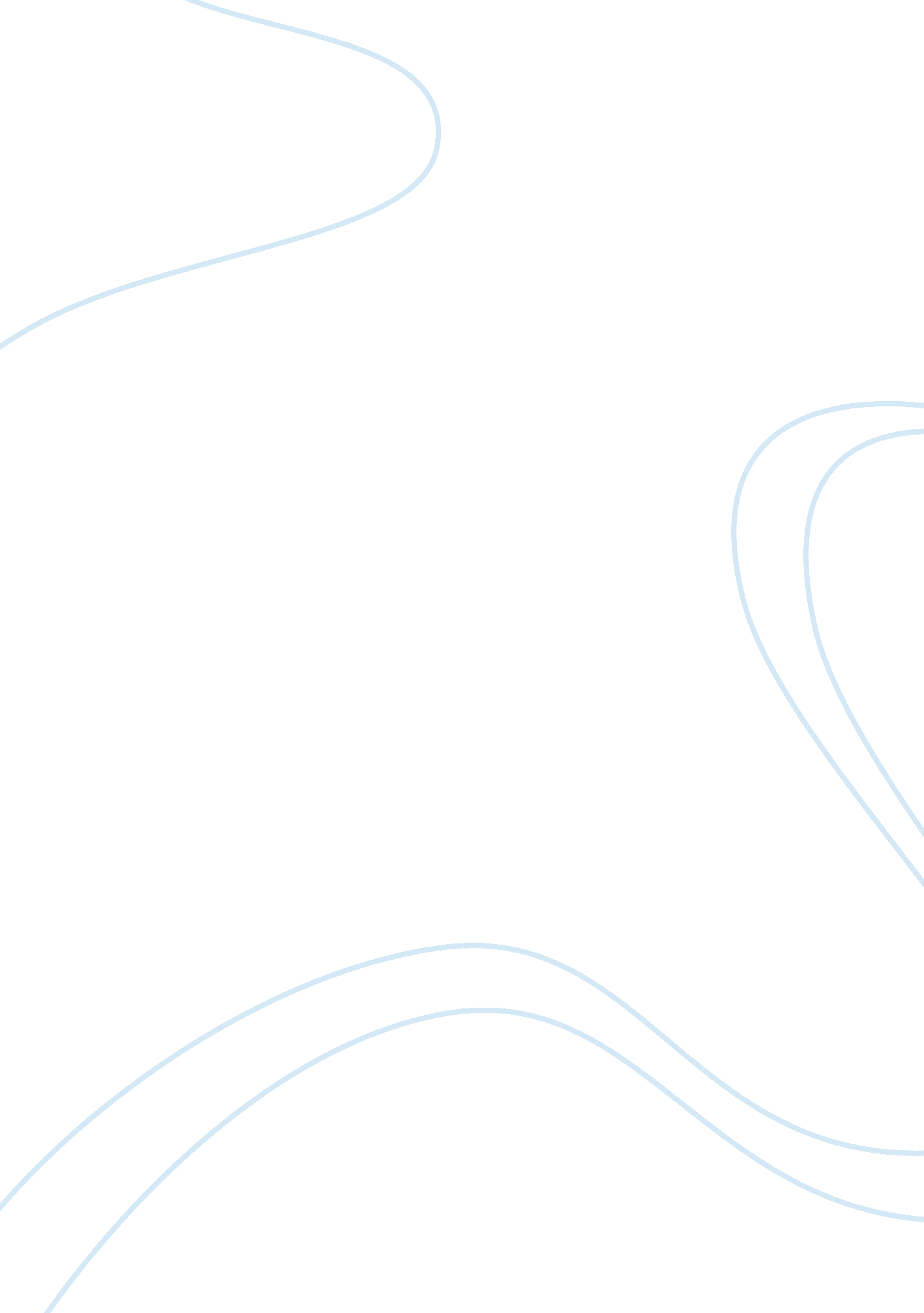 Dvelopment of grading and enrollment system assignment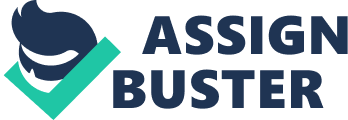 Marcos, It offers education from pre-elementaryto econdary level. It has a total of 210 students taking several year levels and with a total of ten rooms. It has one computer laboratory that is composed of six computer units. As technology continues to advance, computers dre becoming more part of everyday life. Computers are everywhere at work, at school, and at home. Many daily actlvltles either Involve the use of or depend on Information trom a computer. This maybe because computers are used in almost every field and profession like education and office works to perform large number of computer applications. It also he best solution for providing Information and a way of communications In every individual and gives better understanding of some events that can arouse the Interest of some particular subject matter. The computerized world Is highly effcient one, which processing the big quantities of data and storing it. The extensive records will not be a problem to a post Industrialized society, Ilkewlse the unreliable and slow processing and preparing student record and enrollment summary of report. Computers can be considered as another for developing a system like grading and enrollment In every school. This can be a great help to students, teachers, and instituting who are handling many task from providing easier and faster access. The present system of the St. Joseph Academy of Marllao Is done manually for the enrollment, and record keeping. From the time it started to operate. they use the manual system. Even now, that they have computers, still they use it for the preparation of their memos and letters. The current problems of the company inspired the researchers to initiate a research study that will bring forth to the development of their system. Clearly the manual system of enrollment and ecord keeping consume much of their time. Excess paper works will be eliminated as well almlng to keep the records In the database. The possibility for the documents to be trampled or destroyed will be addressed for all data and information will be stored in database as well. These data can be printed any time when it Is needed. Transaction Processing System (TPS) is a style of computing that divides work Into individual, indivisible operations, called transactionq One form of TPS is enrollment system; It Is the total number of students properly registered and/or attending classes at a school. 1 Of3 General Objectives The general objective of the study is to develop a Grading and Enrollment System with School Portal for St. Joseph Academy of Marilao Specific Objectives 1. To create a system that will make the enrollment process easier 2. To avoid manual keeping of records that are time consuming 3. To avoid loss of records by using Database Management System (DBMS) 4. To easily view the previous records by sorting the transactions through date basis 5. To create a system that can organize record for all their students Significance of the Study Computers provide convenience to the user through easy and fast way of doing things. Population of students is rapidly increasing in almost all educational institution, so great demand in teaching force is also becoming higher. Todays generation of high technology machine can substitute the workers. This proposed system will help to the following: St. Joseph Academy of Marilao. To lessen their problems in their manual records about the student’s information, and to avoid shortage in theirenrollment. Principal and Faculty Teachers. This study will help them to process records and keep the grades of students in a fastest and most accurate way. Students. The students can easily enroll through the use of this system. It canalso easily view the grades of students in every grading. Parents. This system will also help the parents to easily view the announcement of the school and their child’s grades by visiting the website that has a portal wherein each parent or student has a private account to be access on the system. Researchers. Through this study, the researcher has an opportunity to enhance their skills in programming language. Future Researchers. This proposed system will serve as a guide for the future students who will be doing a case study for their proposed system particularly about the computerized rading and enrollment system. Scope and Limitations of the Study The system is a school portal that allows grade viewing with log-in for students, basic information of the school, facilities, and entrance examination schedules. It also includes payment, sectioning, class schedules, teachers’ information and room assignments. The scope of the study includes the system’s capability to store teachers’ input of students’ class standing, and periodical examinations result to the grading system. It can also compute the average grade of the students from first grading up to the final grading period including the general average. It also covers the results of entrance examination and pre-enrollment for new students. Schedules of payment and tuition fees are also posted to the school’s website. Printed school paraphernalia such as cards for periodic grades, Form 137, class list, students’ information, class records, reports from registrar’s office, and payment information report are also covered by the system’s features. The students in all year levels can log-in and view their academic records. The security of the system is also monitored by safekeeping the users, administrator, and audit trail. The system will be limited nly to the boundaries of Grading and Enrollment System with School Portal of St. Joseph Academy of Marilao. Operational Definition of Terms understanding about the study. Client. Does not share any of its resources that request a server’s content or service function. Database. It is a container where you stores data or files. Enrollment. It is a process in which a student is being admitted to the institution. This includes the listing of information or data about the student and subject he/she will be enrolled. Information. Knowledge given or received of some fact or circumstances. Program. An algorithm that a computer can both follow the translated version. Record. It is the collection of related fields with information that usually pertainsto only one subject. Server. A computer on a local area that is running software for controlling access to all or part of the network and its resources with client. Software. It is a system utility or application program expressed in complete reliable language. System. It is a group of interrelated components working together toward a common goal by accepting input and producing output in an organized transformation process. User. The person who uses a computer for word processing, communications, and other applications. User- Friendly. A program is easy to use even though an individual is not knowledgeable about the system. 